POPIS UČENIČKIH RADOVA ZA 2. RAZRED - GENETIKAmodel kromosomamodel mitozerodoslovno stablo za neko nasljedno svojstvoradmutacije gena/kromosoma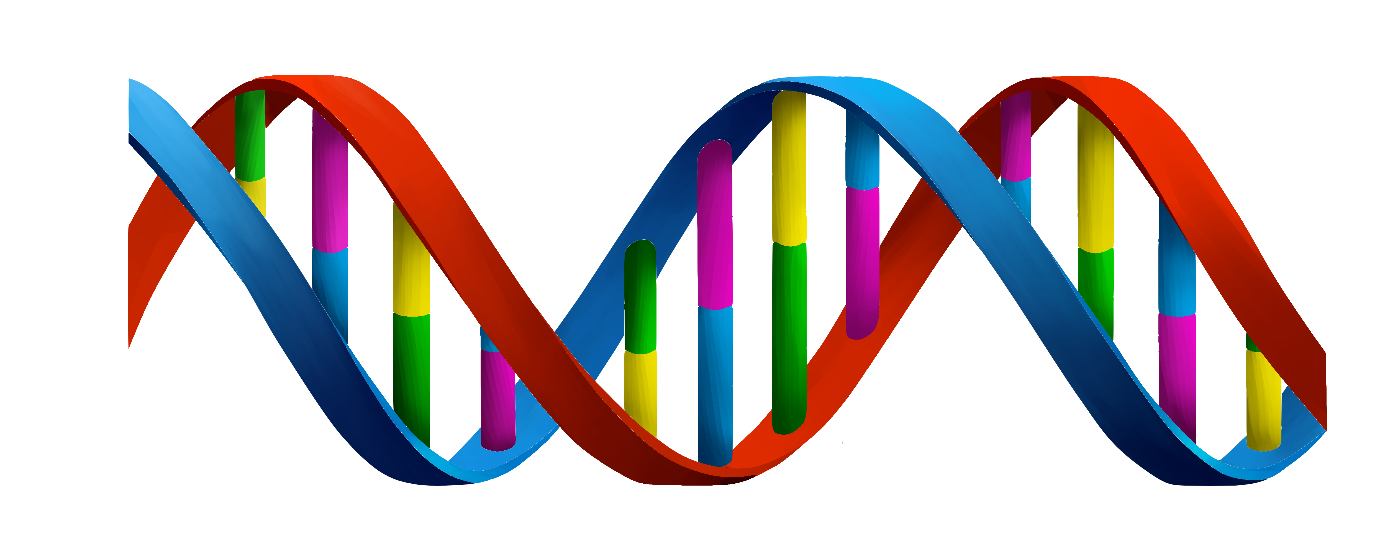 tumorinasljedne bolestigenska terapijadijagnostika nasljednih bolestikloniranjeGMO da ili ne?etika i genetikaforenzikaNapomene:Učenik/učenica  se odlučuje za samostalni rad ili rad u paruRad se može prezentirati kao model, esej, Power point prezentacija, video….Učenik/učenica može odabrati i temu koja nije na popisu, ali mora biti vezana za područje genetikeTijekom rada obaveza je učenika konzultirati nastavnicu on-line na adresu     gabrijela.marin@skole.hr ( za on line podršku koristite Google disk ili     OneDrive)Poštujte rokove predaje radova,SRETNO!